UNIVERZITA MATEJA BELA V BANSKEJ BYSTRICIFakulta prírodných viedKatedra techniky a technológiíVás pozýva na33. ročník medzinárodnej vedecko-odbornej konferencieTECHNICKÉ VZDELÁVANIE AKO SÚČASŤ VŠEOBECNÉHO VZDELÁVANIATechnology Education as a Part of Common Educationpod záštitou dekanky Fakulty prírodných vied, UMBdoc. RNDr. Jarmily Kmeťovej, PhD.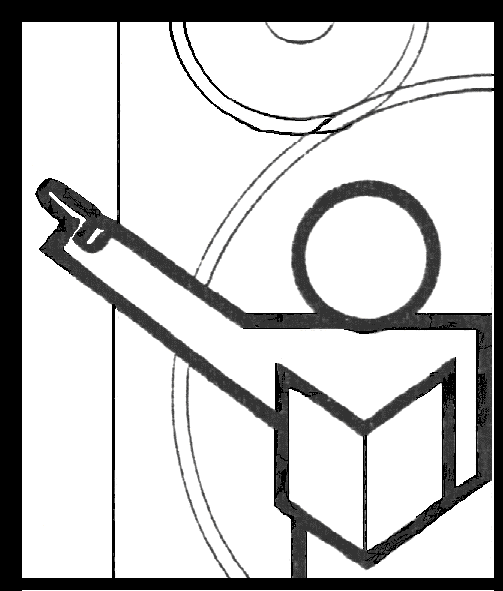 9. a 10. októbra 2017hotel ŠACHTIČKABanská BystricaSpoluorganizátormi konferencie sú: UNIVERZITA KONŠTANTÍNA FILOZOFA V NITREPedagogická fakulta, Katedra techniky a informačných technológiíPREŠOVSKÁ UNIVERZITA V PREŠOVEfakulta humanitných a prírodných vied, Oddelenie techniky, Katedry fyziky, matematiky a techniky Štátny pedagogický ústav, BRATISLAVA      EDUCTECH, n. o.  Vranov nad TopľouVedecký výbor konferencie:prof. Ing. Jozef Černecký, CSc., Technická univerzita, Zvolen, SKprof. PaedDr. Milan Ďuriš, CSc., Univerzita Mateja Bela, Banská Bystrica, SK prof. dr. hab. Inź. Waldemar Furmánek, Univerzita Rzeszow, PLprof. PaedDr. Alena Hašková, CSc., Univerzita Konštantína Filozofa, Nitra, SKprof. Ing. Tomáš Kozík, DrSc., čestný člen, SKprof. PhDr. Mária Kožuchová, CSc., Univerzita Komenského, Bratislava, SK prof. PaedDr. Jozef Pavelka, CSc., Prešovská Univerzita, Prešov, SKprof. dr. hab. Wojciech Walat, Univerzita Rzeszow, PLdoc. PaedDr. Jana Depešová, PhD. Univerzita Konštantína Filozofa, Nitra, SKdoc. PaedDr. PhDr. Jiří Dostál, Ph.D., Univerzita Palackého, Olomouc, CZdoc. PaedDr. Jarmila Honzíková, Ph.D., Západočeská univerzita, Plzeň, CZdoc. JUDr. Ing. Daniel Novák, CSc., Univerzita Mateja Bela, Banská Bystrica, SKdoc. Ing. Alena Očkajová, PhD., Univerzita Mateja Bela, Banská Bystrica, SKdoc. Ing. Ladislav Rudolf, Ph.D., Ostravská univerzita, Ostrava, CZPaedDr. Ján Stebila, PhD., Univerzita Mateja Bela, Banská Bystrica, SKOrganizačný výbor konferencie:prof. PaedDr. Milan Ďuriš, CSc. – organizačný garant konferenciePaedDr. Ján Stebila, PhD. – predseda organizačného výboruPaedDr. Ľubomír Žáčok, PhD.Ing. Martin Kučerka, PhD.Ing. Petra Kvasnová, PhD.PaedDr. Peter Brečka, PhD.Mgr. Ivana PandurovičCieľom konferencie je prezentácia výsledkov práce vedeckých, vedecko-výskumných a pedagogických pracovníkov zaoberajúcich sa didaktickými a odbornými otázkami výučby technických odborných predmetov na základných, stredných a vysokých školách i v rámci pregraduálnej prípravy učiteľov predmetu Technika na učiteľských fakultách. Pozvané prednášky budú zamerané na uplatňovanie nového obsahu učiva Vzdelávacieho štandardu v predmetoch technického zamerania na ZŠ vo vzdelávacej oblasti Človek a svet práce podľa inovovaného ŠVP platného od 1.9.2015, a na uplatňovanie vhodných modelov a stratégií, ktoré rozvíjajú kľúčové zručnosti žiakov  prostredníctvom technického vzdelávania v základnej škole. Počas konferencie budú jej účastníkmi  prezentované nielen najnovšie výsledky  ich vedecko-výskumnej činnosti, ale i riešenia rôznych didaktických a odborných problémov so zameraním na technické vzdelávanie na jednotlivých typoch škôl na Slovensku a v zahraničí.Plánované workshopy, ktoré nadväzujú  na hlavné referáty prednášajúcich, sú prioritne určené učiteľom vyučujúcich predmet Technika v 5.- 9. ročníku ZŠ a budú mať nasledovné zameranie:Workshop č. 1 – je zameraný na rozvoj priestorovej predstavivosti žiakov podporený metakognitívnou stratégiou. Pomocou interaktívnych foriem spolupráce účastníkov workshopu sú prehlbované vlastné skúsenosti z výučby zameranej na priestorovú predstavivosť žiakov. Účastníci workshopu sa oboznámia s metodikou práce navrhnutých pracovných listov  zameraných na rozvíjanie priestorovej predstavivosti žiakov. Výstupom workshopu je vlastný návrh pracovného listu účastníkmi, ktorý  môžu následne tvorivo uplatniť v tematickom celku Grafická komunikácia v technike, v zmysle nového obsahu Vzdelávacieho štandardu predmetu Technika, a tak rozvíjať kľúčové zručnosti žiakov.  Workshop č. 2 – je zameraný na tvorivé využívanie a prácu s tradičnými materiálmi (drôt, plasty) v predmete Technika. Prostredníctvom pracovných aktivít účastníkov workshopu pôjde o tvorivé využívanie základných praktických zručností a návykov, vhodných nástrojov a pracovného náradia pri práci s materiálom,  pri tvorbe navrhnutých výrobkov. Cieľom workshopu je zdôraznenie vlastností kovových a nekovových materiálov, ich tvorivé využitie vo výučbe so žiakmi prostredníctvom vhodne navrhnutých pracovných námetov a následnej tvorbe navrhnutých výrobkov.Tešíme sa na Vašu účasť a zostávame s pozdravom    prof. PaedDr. Milan ĎURIŠ, CSc.	              FPV UMB, Banská Bystrica	    prof. PaedDr. Alena HAŠKOVÁ, CSc.	                    PF UKF, Nitra                                                                                 prof. PhDr. Mária KOŽUCHOVÁ, CSc.	                    PF UK, Bratislava	    prof. PaedDr. Jozef PAVELKA, CSc.                                                                                                FHPV PU, Prešov	           odborní garanti konferenciePROGRAM KONFERENCIE 9.10. 2017 	PONDELOK  830 – 1000 	Registrácia účastníkov konferencie  930 – 1000 	Občerstvenie – šálka dobrej kávy na úvod dňa1000 – 1030 	Otvorenie konferencieprof. PaedDr. Milan Ďuriš, CSc., odborný garant konferencie, doc. RNDr. Jarmila Kmeťová, PhD., dekanka Fakulty prírodných vied UMB v Banskej Bystrici. 1030 – 1300 	Pozvané prednášky, diskusia k pozvaným prednáškam1300 – 1400	Obed1415 – 1600	Prezentácia referátov hostí konferencie, panelová diskusia k referátom1415 – 1600	Workshopy pre učiteľov základných škôl1600 – 1630 	P r e s t á v k a - občerstvenie1630 – 1800	Prezentácia referátov hostí konferencie, panelová diskusia k referátom1630 – 1800	Workshopy pre učiteľov základných škôl1930 	Večera – spoločenský večer účastníkov konferencie10.10. 2017	UTOROK  700 -  830	Raňajky  900 – 1030	Workshopy pre učiteľov základných škôl  900 – 1030	Prezentácia referátov hostí konferencie, panelová diskusia k referátom1030 -  1100	P r e s t á v k a - občerstvenie1100 – 1230	Workshopy pre učiteľov základných škôl 1100 – 1230	Prezentácia referátov hostí konferencie, panelová diskusia k referátom1230 – 1300	Ukončenie konferencie1300 -  1500	Obed, odchod účastníkov konferencieORGANIZAČNÉ POKYNYMiesto konania konferencie:Hotel ŠACHTIČKA, 974 01 Banská Bystrica, ubytovaní hostia majú k dispozícii vstup do bazéna, fitnes, stolný tenis, parkovanie, WiFi vo verejných priestoroch (http://www.sachticka.sk/). Doprava na konferenciu je individuálna, respektíve pre účastníkov konferencie je zabezpečená bezplatná autobusová hromadná doprava z autobusovej stanice Banská Bystrica s odchodom 09.10. 2017 o 8,30 hod. (označenie autobusu „KONFERENCIA B. BYSTRICA 2017“).Konferenčný poplatok	160,00 EUR   zahŕňa (balíček č. 1): organizačné náklady, prenájom miestností, poplatok za pobyt, občerstvenie a celodenná strava, ubytovanie v dvojposteľovej izbe (jedna noc z 09.10. na 10.10. 2017), raňajky formou švédskych stolov, obed, večera, spoločenský večer účastníkov konferencie, príprava, tlač a distribúcia časopisu č. 1/2017, č. 2/2017. 
Konferenčný poplatok treba uhradiť na účet do 5. 09. 2017: Štátna pokladňa:	7000095785/8180Špecifický symbol: 	505610Variabilný symbol:	05/2017IBAN:	SK48 8180 0000 0070 0009 5785SWIFT kód:	SPSRSKBAXXXDo poznámky pre prijímateľa uviesť meno účastníka konferencie a názov organizácie. Faktúru je možné vystaviť len do 15 dní od termínu uhradenia konferenčného poplatku.Vo výnimočných prípadoch je možné konferenčný poplatok uhradiť v hotovosti pri registrácii účastníkov konferencie (vopred požiadať organizátora a písomne zdôvodniť, žiadosť poslať na e-mail: Milan.Duris@umb.sk).Príspevky do časopisu prosíme vypracovať podľa pokynov, ktoré sú súčasťou pozvánky. Príspevky dodané v nesprávnej úprave alebo odovzdané po termíne nebudú zaradené do časopisu Technika a vzdelávanie.Texty príspevkov spracované podľa pokynov žiadame poslať v elektronickej forme a recenzné posudky a vyhlásenie autora v printovej forme do nasledovných termínov:do 25.08. 2017 časopis Technika a vzdelávanie 1/2017 (vydaný do konferencie),do 8.09. 2017 časopis Technika a vzdelávanie 2/2017 (vydaný do 30.11.2017).V časopise budú uverejnené príspevky len tých autorov, ktorí zaplatili konferenčný poplatok, dodali dva recenzné posudky podľa pokynov a vyhlásenie autora. Za každý ďalší príspevok do časopisu samostatne alebo v spoluautorstve musí byť zaplatený poplatok 30,00 EUR.Potvrdenie o zaplatení konferenčného poplatku, príspevok v elektronickej forme, alebo v printovej + CD, recenzné posudky a vyhlásenie autora posielajte poštou najpozdejšie do 8. septembra 2017 na adresu:Ing. Martin KUČERKA, PhD.Fakulta prírodných vied UMBTajovského 40, 974 01 Banská BystricaSlovak RepublicPokyny pre vypracovanie príspevku:názov PRÍSPEVKU (12b, bold, veľké písmo, zarovnanie na stred, medzera za 12b)názov PRÍSPEVKU (v anglickom jazyku, 12b, bold, veľké písmo, zarovnanie na stred, medzera za 12b)Meno PRIEZVISKO, (12b, bold, zarovnanie na stred, medzera za 12b)Abstrakt (12b, kurzíva) maximálne 10 riadkov, medzera za 12bKľúčové slová: malé písmo – kurzíva (12b), oddelené čiarkou bez bodky, medzera za 12bAbstract (12b, kurzíva) maximálne 10 riadkov, medzera za 12bKey words: malé písmo – kurzíva (12b), oddelené čiarkou bez bodky, medzera za 12bÚvod (12b, bold, zľava, medzera za 6b)Text príspevkuPríspevky sa prijímajú napísané v slovenskom, českom, poľskom, ruskom, anglickom a nemeckom jazyku vo formáte A4, riadkovanie 1, spracované textovým editorom MS Word. Okraje stránky: horný, dolný, pravý, ľavý 2,5 cm. Písmo Times New Roman CE 12b. Obrázky, grafy, tabuľky a schémy musia byť začlenené do textu článku s číslovaním a úplným popisom. Rovnice musia byť napísané v editore rovníc. Každý príspevok by mal rešpektovať nasledovnú štruktúru: úvod, riešená problematika, výsledky a diskusia dosiahnutých výsledkov, záver a zoznam bibliografických odkazov Maximálny rozsah príspevku 4 strany A4, (10000 znakov s medzerami) vrátane obrázkov, tabuliek, literatúry a príloh. Obrázky, grafy, tabuľky spracovať v čierno-bielej farbe. Záver (12b, bold, zľava, medzera pred 12b)zoznam bibliografických odkazov (12b, bold, zľava, medzera pred 12b, za 6b), napríklad:ADASMEK, R., BUČKO, M., JAKAB, F., KAROLČÍK, Š., KÍREŠ, M., a kol. 2009. Digitálna gramotnosť učiteľa. Košice: Elfa, s.r.o. 2009. ISBN 978-80-8086-119-3.KROTKÝ, J.; HONZÍKOVÁ, J. 2013. Technická tvořivost jako jeden z cílů technické výchovy. Technika a vzdelávanie, roč. 2/2013, č. 1, s. 21-23. ISSN 1338-9742.Kontaktná adresa autora, autorov napríklad: doc. PaedDr. Jarmila Honzíková, Ph.D.Mgr. Jan KrotkýFakulta pedagogická, Západočeská univerzita v PlzniKlatovská 51, Plzeň, Česká republikae-mail: jhonziko@kmt.zcu.cz	conor@kmt.zcu.cz.Recenzenti (dvaja): Meno a priezvisko s titulmi (12b, bold, zľava)Odborné zameranie recenzenta:Kontaktná adresa recenzenta:Články: Didakticko-odborné, recenzenti:  1. didaktik (absolvent učiteľskej fakulty),	2. odborník v danej oblasti (napr. absolvent technickej fakulty).Odborné, recenzenti: dvaja odborníci v danej oblasti, (napr. absolventi technickej fakulty).RECENZIA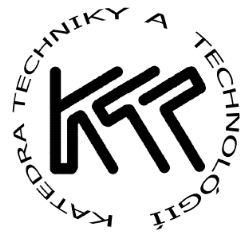 ČLÁNKU DO ČASOPISUTECHNIKA A VZDELÁVANIEhttp://ktt.fpv.umb.skv…………………………… dňa ……………….                      Podpis recenzenta: ………………………………Rozhodnutie redakčnej rady:	□	Publikovať článok bez zmien	□	Publikovať článok po odstránení nedostatkovDátum: .  .  .  .  .  .  .  .  .  .  .	Podpis šéfredaktora: .  .  .  .  .  .  .  .  .  .  .  .  .  .  .VYHLÁSENIE
na dodržiavanie etických zásad* 
publikácií v časopise
TECHNIKA A VZDELÁVANIE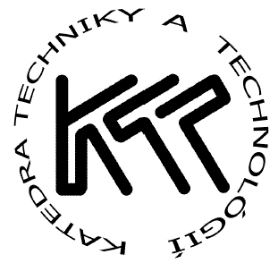 	http://ktt.fpv.umb.skSvojim podpisom potvrdzujem, že prihlásený článok na uverejnenie je v súlade s etickými zásadami vedeckých a odborných publikácií.* Etický kódex zamestnanca UMB, www.umb.sk ...................................................	........................................................	(Miesto, dátum)	(Podpis autora/autorov)ZÁVÄZNÁ PRIHLÁŠKA
Registration form for the 33th International Scientific Conference
Technology Education as a Part of Common EducationMeno, Priezvisko (Name, Surname), tituly (All academic titles and scientific degrees):
.  .  .  .  .  .  .  .  .  .  .  .  .  .  .  .  .  .  .  .  .  .  .  .  .  .  .  .  .  .  .  .  .  .  .  .  .  .  .  .  .  .  .  .  .  .  .  .  
Adresa pracoviska (Address, Institution – workplace):  
.  .  .  .  .  .  .  .  .  .  .  .  .  .  .  .  .  .  .  .  .  .  .  .  .  .  .  .  .  .  .  .  .  .  .  .  .  .  .  .  .  .  .  .  .  .  .  .  .  e-mail: .  .  .  .  .  .  .  .  .  .  .  .  .  .  .  .  Názov príspevku (Title of the paper): .  .  .  .  .  .  .  .  .  .  .  .  .  .  .  .  .  .  .  .  .  .  .  .  .  .  .  ..  .  .  .  .  .  .  .  .  .  .  .  .  .  .  .  .  .  .  .  .  .  .  .  .  .  .  .  .  .  .  .  .  .  .  .  .  .  .  .  .  .  .  .  .  .  .  .  .  .  .  .  .  .  .  .  .  .  .  .  .  .  .  .  .  .  .  .  .  .  .  .  .  .  .  .  .  .  .  .  .  .  .  .  .  .  .  .  .  .  .  .  .  .  .  .  Faktúru je možné vystaviť len do 15 dní od termínu uhradenia konferenčného poplatku.Požiadavka na ubytovanie, ubytovaný  s ................................................................................     (meno)Záväznú prihlášku zaslať v elektronickej forme (sken podpísanej prihlášky), alebo v printovej forme najpozdejšie do 5.09. 2017 na adresu: Ing. Martin Kučerka, PhD., Fakulta prírodných vied UMB, Tajovského 40, 97401 Banská Bystrica, Slovenská republika.      (email:  Martin.Kucerka@umb.sk)Prosíme dodržať uvedený termín, aby bolo možné  včas zabezpečiť ubytovanie.Odporúčame si ponechať kópiu záväznej prihlášky.Dátum (Date): 				Podpis, (Signature of participant):Hotel Šachtička sa nachádza len 7 km od rýchlostnej cesty pre motorové vozidlá R1 (GPS: N 48°48´19.66"E 19°08´59.19").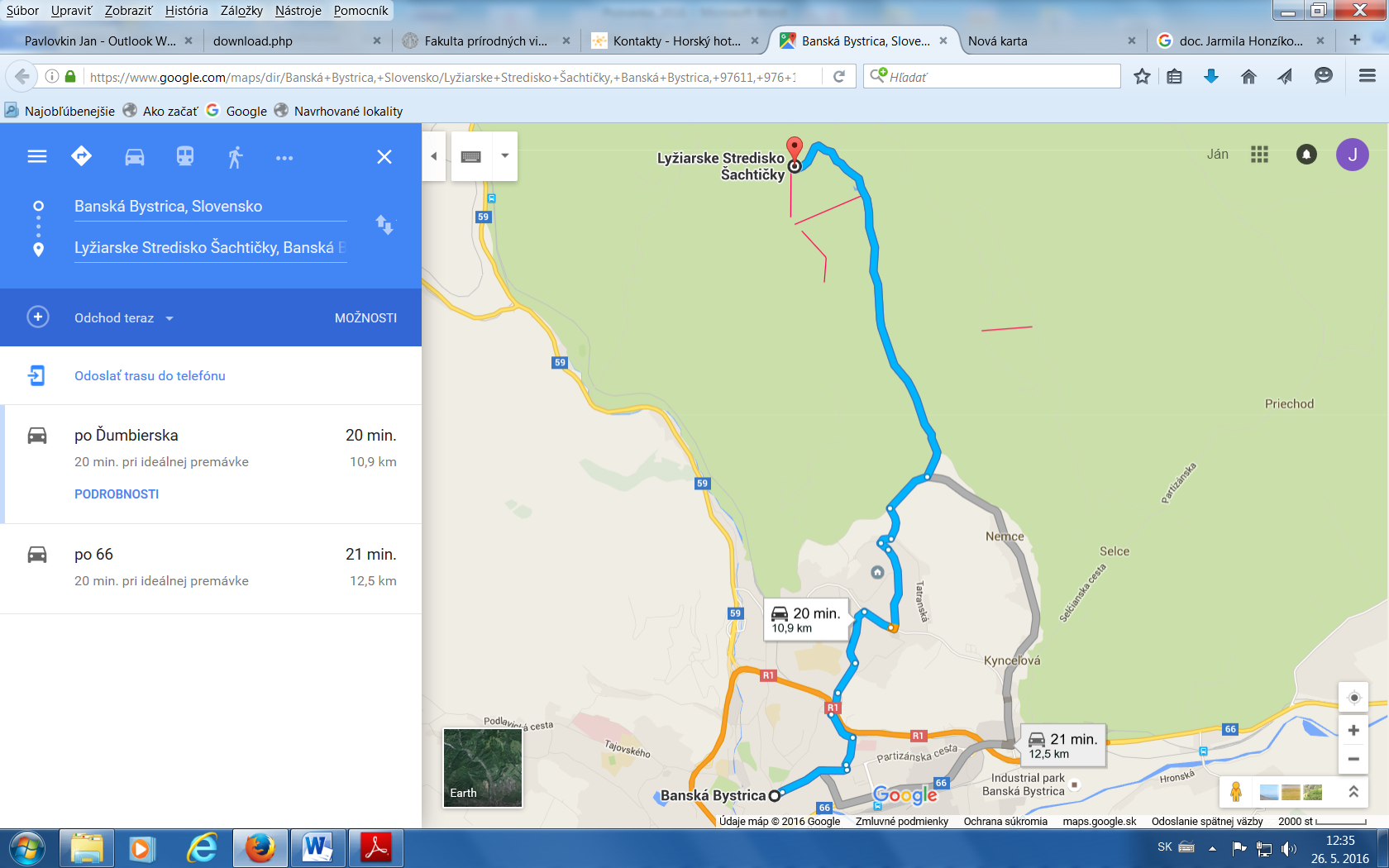 Doprava: Doprava na konferenciu je individuálna (pozri mapa), respektíve pre účastníkov konferencie je zabezpečená bezplatná autobusová hromadná doprava z autobusovej stanice Banská Bystrica 9.10. 2017 s odchodom o 8,30 hod. (označenie autobusu „KONFERENCIA B. BYSTRICA 2017“).Po skončení konferencie je zabezpečená bezplatná autobusová hromadná doprava od hotela Šachtička na autobusovú stanicu Banská Bystrica.Titul, meno a priezvisko recenzenta:Odborné zameranie recenzenta:Titul, meno a priezvisko recenzenta:Odborné zameranie recenzenta:Titul, meno a priezvisko recenzenta:Odborné zameranie recenzenta:Titul, meno a priezvisko recenzenta:Odborné zameranie recenzenta:Titul, meno a priezvisko recenzenta:Odborné zameranie recenzenta:Titul, meno a priezvisko recenzenta:Odborné zameranie recenzenta:Titul, meno a priezvisko recenzenta:Odborné zameranie recenzenta:Titul, meno a priezvisko recenzenta:Odborné zameranie recenzenta:Titul, meno a priezvisko recenzenta:Odborné zameranie recenzenta:Titul, meno a priezvisko recenzenta:Odborné zameranie recenzenta:Titul, meno a priezvisko recenzenta:Odborné zameranie recenzenta:Titul, meno a priezvisko recenzenta:Odborné zameranie recenzenta:Titul, meno a priezvisko recenzenta:Odborné zameranie recenzenta:Titul, meno a priezvisko recenzenta:Odborné zameranie recenzenta:Titul, meno a priezvisko recenzenta:Odborné zameranie recenzenta:Adresa pracoviska:Tel.:E maił:Adresa pracoviska:Tel.:E maił:Adresa pracoviska:Tel.:E maił:Adresa pracoviska:Tel.:E maił:Adresa pracoviska:Tel.:E maił:Adresa pracoviska:Tel.:E maił:Adresa pracoviska:Tel.:E maił:Adresa pracoviska:Tel.:E maił:Adresa pracoviska:Tel.:E maił:Adresa pracoviska:Tel.:E maił:Adresa pracoviska:Tel.:E maił:Adresa pracoviska:Tel.:E maił:Adresa pracoviska:Tel.:E maił:Adresa pracoviska:Tel.:E maił:Adresa pracoviska:Tel.:E maił:Meno autora a názov článku:Meno autora a názov článku:Meno autora a názov článku:Meno autora a názov článku:Meno autora a názov článku:Meno autora a názov článku:Meno autora a názov článku:Meno autora a názov článku:Meno autora a názov článku:Meno autora a názov článku:Meno autora a názov článku:Meno autora a názov článku:Meno autora a názov článku:Meno autora a názov článku:Meno autora a názov článku:Zodpovedá názov článku jeho obsahu?Zodpovedá názov článku jeho obsahu?Zodpovedá názov článku jeho obsahu?Zodpovedá názov článku jeho obsahu?Zodpovedá názov článku jeho obsahu?Zodpovedá názov článku jeho obsahu?□ Áno□ Áno□ Áno□ Áno□ Nie□ Nie□ Nie□ Nie□ NieZodpovedá článok zameraniu časopisu?Zodpovedá článok zameraniu časopisu?Zodpovedá článok zameraniu časopisu?Zodpovedá článok zameraniu časopisu?Zodpovedá článok zameraniu časopisu?Zodpovedá článok zameraniu časopisu?□ Áno□ Áno□ Áno□ Áno□ Nie□ Nie□ NieSpĺňa požiadavky redakcie na publikovanieSpĺňa požiadavky redakcie na publikovanieSpĺňa požiadavky redakcie na publikovanieSpĺňa požiadavky redakcie na publikovanieSpĺňa požiadavky redakcie na publikovanieSpĺňa požiadavky redakcie na publikovanie□ Áno□ Áno□ Áno□ Áno□ Nie□ Nie□ NieTyp:□ Vedecká práca□ Vedecká práca□ Vedecká práca□ Vedecká práca□ Vedecká práca□ Odborná práca□ Odborná práca□ Odborná práca□ Odborná práca□ Odborná práca□ Odborná práca□ Odborná práca□ Iný ……………………□ Iný ……………………Štruktúra obsahu:Štruktúra obsahu:Štruktúra obsahu:□ Článok je spracovaný jasne, logicky a pochopiteľne□ Článok má formálne nedostatky (chýbajú úvod, zhrnutie, ukončenie, atď.) □ Obsah je nesprávne zostavený, chaotický□ Článok je spracovaný jasne, logicky a pochopiteľne□ Článok má formálne nedostatky (chýbajú úvod, zhrnutie, ukončenie, atď.) □ Obsah je nesprávne zostavený, chaotický□ Článok je spracovaný jasne, logicky a pochopiteľne□ Článok má formálne nedostatky (chýbajú úvod, zhrnutie, ukončenie, atď.) □ Obsah je nesprávne zostavený, chaotický□ Článok je spracovaný jasne, logicky a pochopiteľne□ Článok má formálne nedostatky (chýbajú úvod, zhrnutie, ukončenie, atď.) □ Obsah je nesprávne zostavený, chaotický□ Článok je spracovaný jasne, logicky a pochopiteľne□ Článok má formálne nedostatky (chýbajú úvod, zhrnutie, ukončenie, atď.) □ Obsah je nesprávne zostavený, chaotický□ Článok je spracovaný jasne, logicky a pochopiteľne□ Článok má formálne nedostatky (chýbajú úvod, zhrnutie, ukončenie, atď.) □ Obsah je nesprávne zostavený, chaotický□ Článok je spracovaný jasne, logicky a pochopiteľne□ Článok má formálne nedostatky (chýbajú úvod, zhrnutie, ukončenie, atď.) □ Obsah je nesprávne zostavený, chaotický□ Článok je spracovaný jasne, logicky a pochopiteľne□ Článok má formálne nedostatky (chýbajú úvod, zhrnutie, ukončenie, atď.) □ Obsah je nesprávne zostavený, chaotický□ Článok je spracovaný jasne, logicky a pochopiteľne□ Článok má formálne nedostatky (chýbajú úvod, zhrnutie, ukončenie, atď.) □ Obsah je nesprávne zostavený, chaotický□ Článok je spracovaný jasne, logicky a pochopiteľne□ Článok má formálne nedostatky (chýbajú úvod, zhrnutie, ukončenie, atď.) □ Obsah je nesprávne zostavený, chaotický□ Článok je spracovaný jasne, logicky a pochopiteľne□ Článok má formálne nedostatky (chýbajú úvod, zhrnutie, ukončenie, atď.) □ Obsah je nesprávne zostavený, chaotický□ Článok je spracovaný jasne, logicky a pochopiteľne□ Článok má formálne nedostatky (chýbajú úvod, zhrnutie, ukončenie, atď.) □ Obsah je nesprávne zostavený, chaotickýJazyk a terminológia:Jazyk a terminológia:Jazyk a terminológia:Jazyk a terminológia:Úroveň jazyka: Odborná terminológia:Úroveň jazyka: Odborná terminológia:Úroveň jazyka: Odborná terminológia:□ Dobrá
□ Dobrá□ Dobrá
□ Dobrá□ Dobrá
□ Dobrá□ Zodpovedajúca
□ Zodpovedajúca□ Zodpovedajúca
□ Zodpovedajúca□ Zodpovedajúca
□ Zodpovedajúca□ Zodpovedajúca
□ Zodpovedajúca□ Nevyhovujúca
□ NevyhovujúcaGrafy:Grafy:Grafy:Grafy:□ Bez grafov□ Bez grafov□ Bez grafov□ Bez grafov□ Zodpovedajúce, dobré □ Zodpovedajúce, dobré □ Zodpovedajúce, dobré □ Zodpovedajúce, dobré □ Zodpovedajúce, dobré □ Zodpovedajúce, dobré □ NedostatočnéTabuľky Tabuľky Tabuľky Tabuľky □ Bez tabuliek □ Bez tabuliek □ Bez tabuliek □ Bez tabuliek □ Zodpovedajúce, dobré□ Zodpovedajúce, dobré□ Zodpovedajúce, dobré□ Zodpovedajúce, dobré□ Zodpovedajúce, dobré□ Zodpovedajúce, dobré□ NedostatočnéObrázkyObrázkyObrázkyObrázky□ Bez obrázkov□ Bez obrázkov□ Bez obrázkov□ Bez obrázkov□ Zodpovedajúce, dobré□ Zodpovedajúce, dobré□ Zodpovedajúce, dobré□ Zodpovedajúce, dobré□ Zodpovedajúce, dobré□ Zodpovedajúce, dobré□ NedostatočnéBibliografia:Bibliografia:Aktuálna, vhodne zvolenáAktuálna, vhodne zvolenáAktuálna, vhodne zvolenáAktuálna, vhodne zvolenáAktuálna, vhodne zvolenáAktuálna, vhodne zvolenáAktuálna, vhodne zvolená□ Áno□ Áno□ Áno□ Nie□ NieCitovaná v súlade s požiadavkami STNCitovaná v súlade s požiadavkami STNCitovaná v súlade s požiadavkami STNCitovaná v súlade s požiadavkami STNCitovaná v súlade s požiadavkami STNCitovaná v súlade s požiadavkami STNCitovaná v súlade s požiadavkami STN□ Áno□ Áno□ Áno□ Nie□ NieNedostatočnáNedostatočnáNedostatočnáNedostatočnáNedostatočnáNedostatočnáNedostatočná□ Áno□ Áno□ ÁnoRecenzent odporúča:Recenzent odporúča:Recenzent odporúča:Recenzent odporúča:Recenzent odporúča:□ Publikovať celý článok bez zmien□ Článok nie je vhodný na uverejnenie□ Publikovať celý článok bez zmien□ Článok nie je vhodný na uverejnenie□ Publikovať celý článok bez zmien□ Článok nie je vhodný na uverejnenie□ Publikovať celý článok bez zmien□ Článok nie je vhodný na uverejnenie□ Publikovať celý článok bez zmien□ Článok nie je vhodný na uverejnenie□ Publikovať celý článok bez zmien□ Článok nie je vhodný na uverejnenie□ Publikovať celý článok bez zmien□ Článok nie je vhodný na uverejnenie□ Publikovať celý článok bez zmien□ Článok nie je vhodný na uverejnenie□ Publikovať celý článok bez zmien□ Článok nie je vhodný na uverejnenie□ Publikovať celý článok bez zmien□ Článok nie je vhodný na uverejnenie□ Publikovať po odstránení nedostatkov□ Publikovať po odstránení nedostatkov□ Publikovať po odstránení nedostatkov□ Publikovať po odstránení nedostatkov□ Publikovať po odstránení nedostatkov□ Publikovať po odstránení nedostatkovZáverečné hodnotenie / Popis nedostatkov a odporúčania pre autora (pokračovanie môže byť na ďalšej strane):Záverečné hodnotenie / Popis nedostatkov a odporúčania pre autora (pokračovanie môže byť na ďalšej strane):Záverečné hodnotenie / Popis nedostatkov a odporúčania pre autora (pokračovanie môže byť na ďalšej strane):Záverečné hodnotenie / Popis nedostatkov a odporúčania pre autora (pokračovanie môže byť na ďalšej strane):Záverečné hodnotenie / Popis nedostatkov a odporúčania pre autora (pokračovanie môže byť na ďalšej strane):Záverečné hodnotenie / Popis nedostatkov a odporúčania pre autora (pokračovanie môže byť na ďalšej strane):Záverečné hodnotenie / Popis nedostatkov a odporúčania pre autora (pokračovanie môže byť na ďalšej strane):Záverečné hodnotenie / Popis nedostatkov a odporúčania pre autora (pokračovanie môže byť na ďalšej strane):Záverečné hodnotenie / Popis nedostatkov a odporúčania pre autora (pokračovanie môže byť na ďalšej strane):Záverečné hodnotenie / Popis nedostatkov a odporúčania pre autora (pokračovanie môže byť na ďalšej strane):Záverečné hodnotenie / Popis nedostatkov a odporúčania pre autora (pokračovanie môže byť na ďalšej strane):Záverečné hodnotenie / Popis nedostatkov a odporúčania pre autora (pokračovanie môže byť na ďalšej strane):Záverečné hodnotenie / Popis nedostatkov a odporúčania pre autora (pokračovanie môže byť na ďalšej strane):Záverečné hodnotenie / Popis nedostatkov a odporúčania pre autora (pokračovanie môže byť na ďalšej strane):Záverečné hodnotenie / Popis nedostatkov a odporúčania pre autora (pokračovanie môže byť na ďalšej strane):Súčasne prehlasujem, že v súvislosti s autorom článku nemám žiadny konflikt záujmov.Poznámka: □ vybranú odpoveď označiť krížikomSúčasne prehlasujem, že v súvislosti s autorom článku nemám žiadny konflikt záujmov.Poznámka: □ vybranú odpoveď označiť krížikomSúčasne prehlasujem, že v súvislosti s autorom článku nemám žiadny konflikt záujmov.Poznámka: □ vybranú odpoveď označiť krížikomSúčasne prehlasujem, že v súvislosti s autorom článku nemám žiadny konflikt záujmov.Poznámka: □ vybranú odpoveď označiť krížikomSúčasne prehlasujem, že v súvislosti s autorom článku nemám žiadny konflikt záujmov.Poznámka: □ vybranú odpoveď označiť krížikomSúčasne prehlasujem, že v súvislosti s autorom článku nemám žiadny konflikt záujmov.Poznámka: □ vybranú odpoveď označiť krížikomSúčasne prehlasujem, že v súvislosti s autorom článku nemám žiadny konflikt záujmov.Poznámka: □ vybranú odpoveď označiť krížikomSúčasne prehlasujem, že v súvislosti s autorom článku nemám žiadny konflikt záujmov.Poznámka: □ vybranú odpoveď označiť krížikomSúčasne prehlasujem, že v súvislosti s autorom článku nemám žiadny konflikt záujmov.Poznámka: □ vybranú odpoveď označiť krížikomSúčasne prehlasujem, že v súvislosti s autorom článku nemám žiadny konflikt záujmov.Poznámka: □ vybranú odpoveď označiť krížikomSúčasne prehlasujem, že v súvislosti s autorom článku nemám žiadny konflikt záujmov.Poznámka: □ vybranú odpoveď označiť krížikomSúčasne prehlasujem, že v súvislosti s autorom článku nemám žiadny konflikt záujmov.Poznámka: □ vybranú odpoveď označiť krížikomSúčasne prehlasujem, že v súvislosti s autorom článku nemám žiadny konflikt záujmov.Poznámka: □ vybranú odpoveď označiť krížikomSúčasne prehlasujem, že v súvislosti s autorom článku nemám žiadny konflikt záujmov.Poznámka: □ vybranú odpoveď označiť krížikomSúčasne prehlasujem, že v súvislosti s autorom článku nemám žiadny konflikt záujmov.Poznámka: □ vybranú odpoveď označiť krížikomTitul, meno a priezvisko autora / spoluautorov:Adresa pracoviska:Tel.:E maił:Názov článku:Fakturačné údaje organizácievrátane IČ a DIČ:Číslo účtu a IBAN organizácie:Meno platiaceho účastníka konferencie:Žiadam vystaviť faktúru (vhodné ponechať, ostatné zmazať).ÁNO    -      NIEBalíček služiebCena balíčka   v € / osobaPotvrdenie výberu (vhodné ponechať) Balíček č. 1  (dvaja účastníci na izbe, / 1 noc, viď pokyny)       160,0ÁNO  - NIEBalíček č. 2   (balíček č. 1 a účastník sám na izbe / 1 noc, viď pokyny) 185,0ÁNO  - NIEBalíček č. 3  (balíček č. 1 a účastník sám na izbe / dve noci,  8.-10.10.  2017, viď pokyny)       210,0ÁNO  - NIEBalíček č. 4  (konferenčný poplatok za uverejnenie príspevku v časopise pre neprítomného účastníka konferencie)	 30,0ÁNO  - NIEDoprava na konferenciu - individuálne    ÁNO  -  NIE      (vhodné ponechať)Doprava na konferenciu –  využijem autobus  (viď pokyny)       ÁNO  -  NIE      (vhodné ponechať)